Name: _____________________________             Date: __________________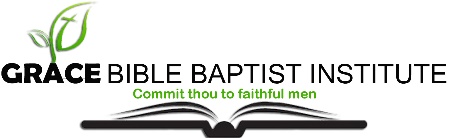 BIBLE DOCTRINEQuiz 1, Soteriology – The Fall (Lesson 1) What is Salvation? Please give 2 definitions: 2 points __________________________________________________________________________________________________________________What does Salvation cover? 3 points ___________________________________________________________________________________________________________________________________________________________________________Why did God create man knowing they would fall? 3 points___________________________________________________________________________________________________________________________________________________________________________What are three false conception about Salvation? 3 points _____________________________________________________________________What was the sin of Lucifer? ___________________________ 1 pointWhat was the sin of the Fallen Angels? ___________________ 1 point What does Depravity mean? 2 points__________________________________________________________________________________________________________________Please define the words ascribe to sin. 3 points Sin = _____________________________________________________Transgression = _____________________________________________Iniquity = __________________________________________________What other definitions relate to sin? 6 points __________________________________________________________________________________________________________________________________________What are the 2 different definitions to the sin of unbelief? 2 points __________________________________________________________________________________________________________________What are the various damages caused by sin? 4 points ____________________________________________________________________________________________What are the 3 types of death caused by sin? 3 points _____________________________________________________________________Who is the deliver for our sin? (Praise God) ________________________________________ 1 point True and False (3 points) Adam’s sin was by birth and by choice.  T/F Cain had no choice to sin. T/FDepravity does not mean we cannot respond to the Word of God by faith. T/F 